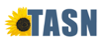 SMART Goals ToolDirections: Use the SMART goals chart below to develop a goal or goals for reducing ESI across the building. Write the completed goal(s) and monitor and graph the progress in the space provided.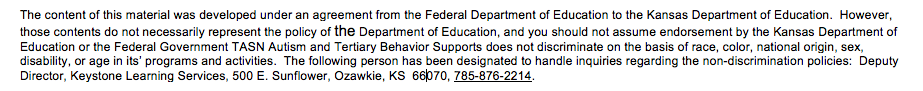 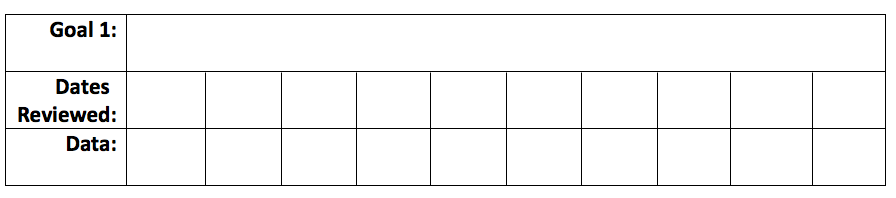 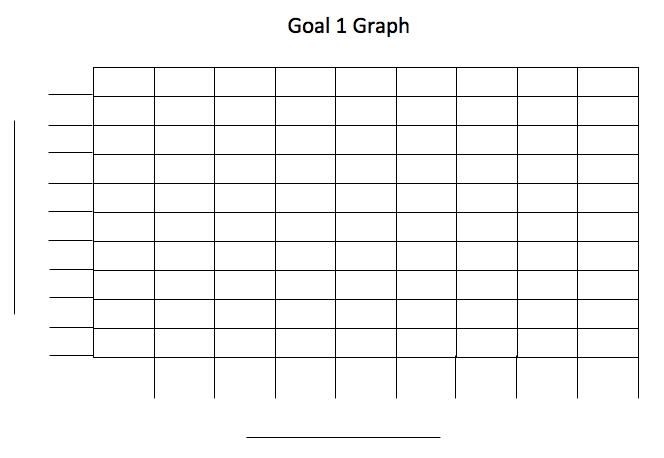 SMARTDefining QuestionsBrainstorming SpecificWhat do we want to accomplish?What are the requirements?MeasurableHow will we measure progress?How will we know when the goal is accomplished? AchievableHow can the goal be accomplished?What are the steps?RelevantWhat resources do we need to accomplish this goal?Is this goal in line with our long-term goals?Time-BoundHow long will it take to accomplish this goal?When is the completion of this goal expected?